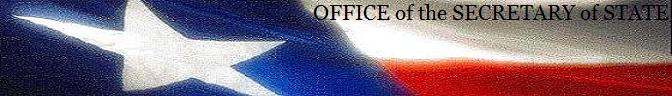 SubchaptersTexas Administrative CodeTITLE 40SOCIAL SERVICES AND ASSISTANCEPART 19DEPARTMENT OF FAMILY AND PROTECTIVE SERVICESCHAPTER 749MINIMUM STANDARDS FOR CHILD-PLACING AGENCIESSUBCHAPTER APURPOSE AND SCOPESUBCHAPTER BDEFINITIONS AND SERVICESSUBCHAPTER CORGANIZATION AND ADMINISTRATIONSUBCHAPTER DREPORTS AND RECORD KEEPINGSUBCHAPTER EAGENCY STAFF AND CAREGIVERSSUBCHAPTER FTRAINING AND PROFESSIONAL DEVELOPMENTSUBCHAPTER GCHILDREN'S RIGHTSSUBCHAPTER HFOSTER CARE SERVICES: ADMISSION AND PLACEMENTSUBCHAPTER IFOSTER CARE SERVICES: SERVICE PLANNING, DISCHARGESUBCHAPTER JFOSTER CARE SERVICES: MEDICAL AND DENTALSUBCHAPTER KFOSTER CARE SERVICES: DAILY CARE, PROBLEM MANAGEMENTSUBCHAPTER LFOSTER CARE SERVICES: EMERGENCY BEHAVIOR INTERVENTIONSUBCHAPTER MFOSTER HOMES: SCREENINGS AND VERIFICATIONSSUBCHAPTER NFOSTER HOMES: MANAGEMENT AND EVALUATIONSUBCHAPTER OFOSTER HOMES: HEALTH AND SAFETY REQUIREMENTS, ENVIRONMENT, SPACE AND EQUIPMENTSUBCHAPTER PFOSTER-ADOPTIVE HOMES AND LEGAL RISK PLACEMENTSSUBCHAPTER QADOPTION SERVICES: CHILDRENSUBCHAPTER RADOPTION SERVICES: BIRTH PARENTSSUBCHAPTER SADOPTION SERVICES: ADOPTIVE PARENTSSUBCHAPTER TADDITIONAL REQUIREMENTS FOR CHILD-PLACING AGENCIES THAT PROVIDE AN ASSESSMENT SERVICES PROGRAMSUBCHAPTER VADDITIONAL REQUIREMENTS FOR CHILD-PLACING AGENCIES THAT PROVIDE TRAFFICKING VICTIM SERVICES